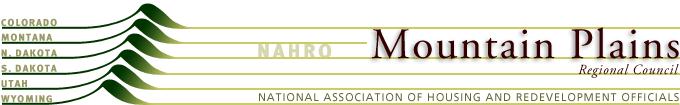 Mountain Plains NAHROResolutionRequesting Regional License of Commissioner TrainingMarch 2014WHEREAS, NAHRO seeks to be the primary deliverer of professional development products to its member agencies; and WHEREAS, Mountain Plains agency commissioners volunteer in very rural and remote areas in the states of Montana, Colorado, North Dakota, South Dakota, Wyoming and Utah; andWHEREAS, MPRC members would like to direct their training dollars to NAHRO’s training programs; NOW THEREFORE BE IT RESOLVED that the Mountain Plains Regional Council asks the Professional Development Committee to grant the option to expand the Colorado State license for Commissioner Training to a Regional License.  Precedent for this request has been established with the Pacific North West Region.